PREFEITURA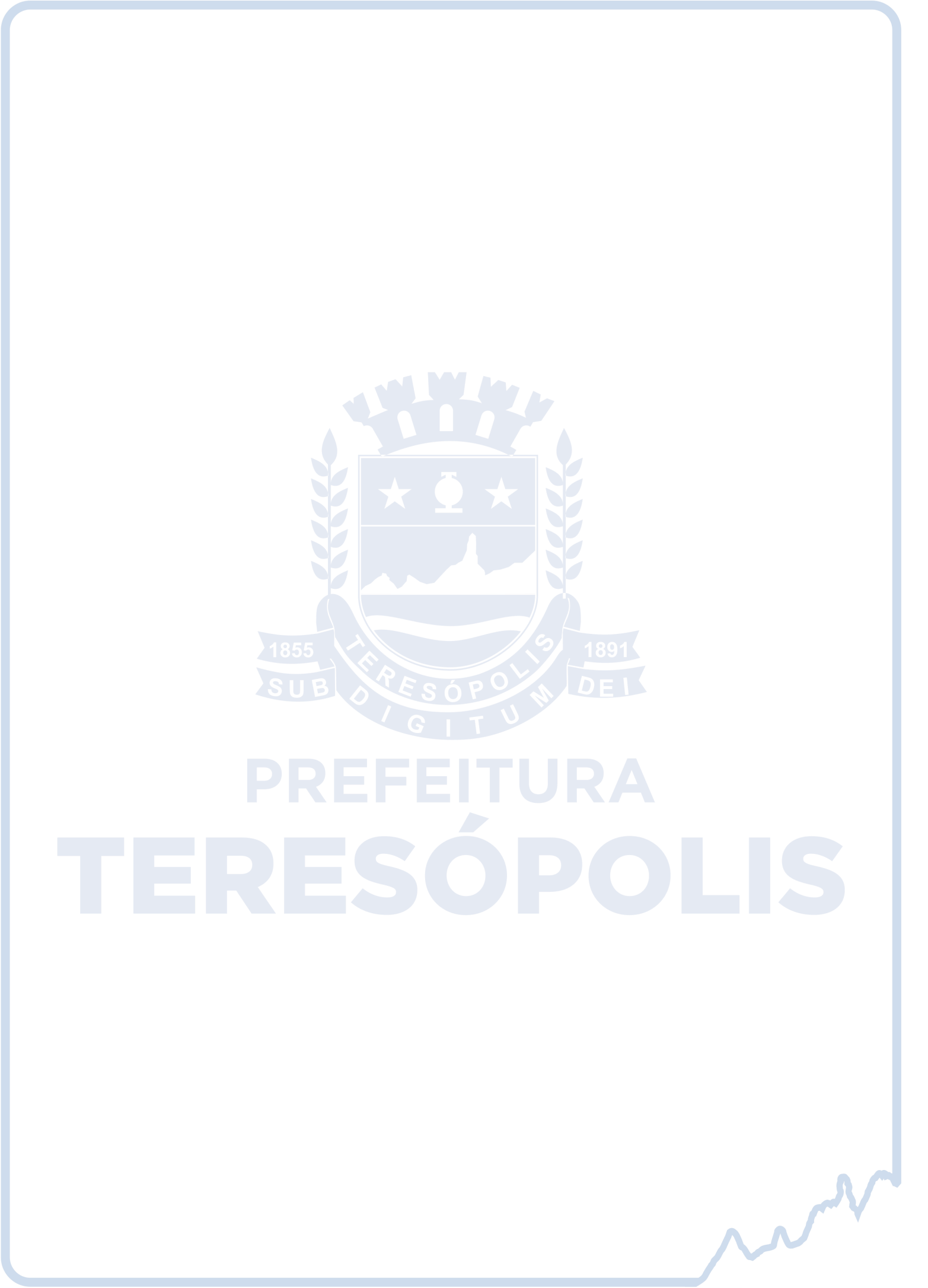 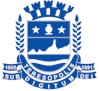 TERESÓPOLISESTADO DO RIO DE JANEIROSecretaria Municipal de CulturaANEXO lTERMO DE CONSENTIMENTO PARA TRATAMENTO DE DADOS PESSOAISChamada Pública nº 02/2024 - Cultura em Movimento Seleção dos Melhores Projetos do AudiovisualLei Paulo Gustavo (LC 195/2022)Pelo presente instrumento, eu   (nome completo)				, inscrito no CPF sob o nº		, representante da pessoa jurídica (razão social), se aplicável			, inscrita no CNPJ   sob   o   nº	, aqui denominado como PROPONENTE, autorizo expressamente que a PREFEITURA DE TERESÓPOLIS, doravante denominada CONTROLADORA, bem como a ORGANIZAÇÃO DA SOCIEDADE CIVIL que prestará apoio técnico na gestão dos editais junto à CONTROLADORA, incluso a anáse das propostas e suporte ao processo de seleção, como previsto nos arts. 17 e 18 do Decreto Federal nº 11.525/2023, em razão da Chamada Pública nº 01/2024 - Cultura em Movimento – Seleção dos Melhores Projetos do Audiovisual - Lei Paulo Gustavo (LC 195/2022), disponha dos meus dados pessoais e dados pessoais sensíveis, consoante o disposto nos arts. 7 e 11 da Lei Federal nº 13.709/2018 (Lei Geral de Proteção de Dados Pessoais – LGPD - Disponível em: http://www.planalto.gov.br/ccivil_03/_ato2015-2018/2018/lei/l13709.htmCLÁUSULA PRIMEIRA:Nome Completo;Número da Carteira de Identidade;Número do Cadastro de Pessoas Físicas – CPF;Se aplicável, o Registro ou inscrição no Cadastro Nacional de Pessoas Jurídica (CNPJ) e:No caso de Empresário Individual: Declaração de Firma Mercantil Individual ou Requerimento de Empresário;No caso de Sociedades Empresariais ou Empresa individual de Responsabilidade Limitada - EIRELI: Contrato ou Estatuto Social em vigor, acompanhado da alteração contratual ou ata de eleição ou designação dos atuais administradores, se for o caso;No caso de Sociedades Civis: Contrato ou Estatuto Social em vigor, registrado no Registro Público competente, acompanhado da alteração contratual ou ata de eleição ou designação dos atuais administradores, se for o caso;Av. Feliciano Sodré, 675 - 3º piso - Várzea - Teresópolis/RJCEP: 25963-083 - TEL.: (21) 2742-2918cultura@teresopolis.rj.gov.br21 / 41PREFEITURATERESÓPOLISESTADO DO RIO DE JANEIROSecretaria Municipal de CulturaNo caso de Microempreendedor Individual, apresentar o Certificado de Condição de Microempreendedor Individual – CCMEI.Números de Telefone, WhatsApp e endereços eletrônicos;Dados bancários, como número de conta corrente, agência e Banco;CLÁUSULA SEGUNDA:Finalidade do tratamento de dados:O PROPONENTE autoriza, expressamente, que a CONTROLADORA utilize os dados pessoais e dados pessoais sensíveis listados neste termo para as seguintes finalidades:Para procedimentos de inscrição referente à presente Chamada;Permitir	que	a	CONTROLADORA	identifique	e	entre	em	contato	com	o PROPONENTE, em razão desta Chamada;Para cumprimento pela CONTROLADORA de obrigações impostas por Órgãos de Fiscalização;Quando necessário para atender aos interesses legítimos da CONTROLADORA, exceto no caso de prevalecerem direitos e liberdades fundamentais do titular que exijam a proteção dos dados pessoais.CLÁUSULA TERCEIRA:Compartilhamento de Dados:Por este instrumento a CONTROLADORA fica autorizada a utilizar os dados pessoais somente no que concerne à Chamada Pública nº 04/2023, consoante os princípios da boa-fé, finalidade, adequação, necessidade, livre acesso, qualidade dos dados, transparência, segurança, prevenção, não discriminação e responsabilização e prestação de contas.CLÁSULA QUARTA:Responsabilidade pela Segurança dos Dados:A CONTROLADORA se responsabiliza por manter medidas de segurança técnicas e administrativas suficientes a proteger os dados pessoais do PROPONENTE, comunicando ao PROPONENTE caso aconteça qualquer incidente de segurança que possa acarretar risco ou dano relevante, conforme o art. 48 da Lei 13.709/2018.Fica	permitido	à	CONTROLADORA	manter	e	utilizar	os	dados	pessoais	doAv. Feliciano Sodré, 675 - 3º piso - Várzea - Teresópolis/RJCEP: 25963-083 - TEL.: (21) 2742-2918cultura@teresopolis.rj.gov.br22 / 41PREFEITURATERESÓPOLISESTADO DO RIO DE JANEIROSecretaria Municipal de CulturaPROPONENTE durante todo o período contratualmente firmado, para as finalidades relacionadas nesse termo e, ainda, após o término da contratação para cumprimento da obrigação legal ou imposta por Órgãos de Fiscalização, nos termos do artigo 16 da Lei 13.709/2018.CLÁUSULA QUINTA:Término do Tratamento dos Dados:Fica permitido à CONTROLADORA manter e utilizar os dados pessoais do PROPONENTE durante todo o período de duração do presente Chamamento Público.CLÁUSULA SEXTA:Direito de Revogação do Consentimento:O PROPONENTE poderá revogar seu consentimento a qualquer tempo, por carta eletrônica ou escrita, conforme o parágrafo 5º do artigo 8º combinado com o inciso Vl do caput do art. 18 e com o artigo 16 da Lei 13.709/2018.CLÁUSULA SÉTIMA:Tempo de Permanência dos Dados Recolhidos:O PROPONENTE fica ciente de que a CONTROLADORA deverá permanecer com os seus dados pelo período de duração de todo o Concurso em consonância com o disposto no inciso l do art. 15 Lei 13.709/2018.Teresópolis,	de	de 2024.(Assinatura)Av. Feliciano Sodré, 675 - 3º piso - Várzea - Teresópolis/RJCEP: 25963-083 - TEL.: (21) 2742-2918cultura@teresopolis.rj.gov.br23 / 41